                                                                14.01.2020      11-259-01-03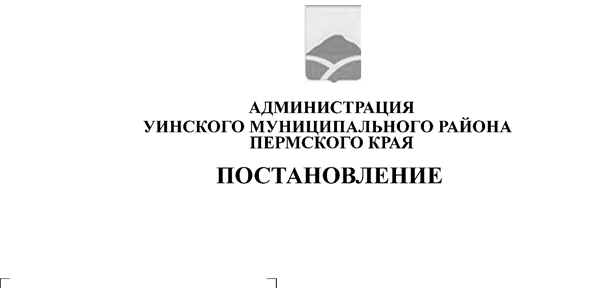 В соответствии с ч. 6 ст.8 Федерального закона от 25.12.2008 № 273-ФЗ «О противодействии коррупции», Указом Президента РФ от 08.07.2013 № 613 «Вопросы противодействия коррупции», Указом губернатора Пермского края от 28.02.2019 № 26  «Об отдельных вопросах в сфере противодействия коррупции в отношении лиц, замещающих должности главы местной администрации по контракту, муниципальные должности Пермского края, внесении изменений в отдельные указы губернатора Пермского края в сфере профилактики коррупции и о признании утратившими силу отдельных указов губернатора Пермского края»,  администрация Уинского муниципального района ПОСТАНОВЛЯЕТ:Внести изменения и дополнения в постановление администрации Уинского муниципального района Пермского края от 25.04.2012 № 216-01-01-03 «Об утверждении Положения о предоставлении главой Уинского муниципального района  сведений о доходах, об имуществе и обязательствах имущественного характера» (в редакции от 09.04.2018 № 143-259-01-03, от 28.12.2018 № 62-259-01-03), а именно 1.1.  в преамбуле постановления слова «Указа губернатора Пермского края от 28.12.2012 № 110 «О предоставлении гражданами, замещающими должности глав муниципальных образований Пермского края, сведений о доходах, об имуществе и обязательствах имущественного характера» исключить.пункт 3 Положения дополнить подпунктом в) следующего содержания «в) сведения об источниках получения средств, за счет которых совершены сделки по приобретению земельного участка, иного объекта недвижимого имущества, транспортного средства. Ценных бумаг, долей участия, паев в уставных (складочных) капиталах организаций, если общая сумма таких сделок превышает общий доход служащего ( работника) и его супруги (супруга) за три последних года, предшествующих отчетному периоду».  в п.9 Положения слова «Сведения о доходах, об имуществе и обязательствах имущественного характера главы муниципального района, его супруги (супруга) и несовершеннолетних детей размещаются на официальном сайте Уинского муниципального района в 14-дневный срок со дня истечения срока,» заменить на слова «Сведения о доходах, об имуществе и обязательствах имущественного характера главы муниципального района, его супруги (супруга) и несовершеннолетних детей размещаются на официальном сайте Уинского муниципального района в течение 14 рабочих дней со дня истечения срока,»Постановление вступает в силу с момента подписания и подлежит опубликованию в средстве массовой информации газете «Родник-1» и размещению на официальном сайте администрации Уинского муниципального района в сети «Интернет».Глава муниципального района                                                     А.Н. Зелёнкин